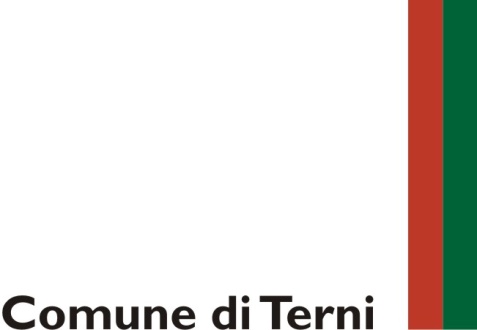 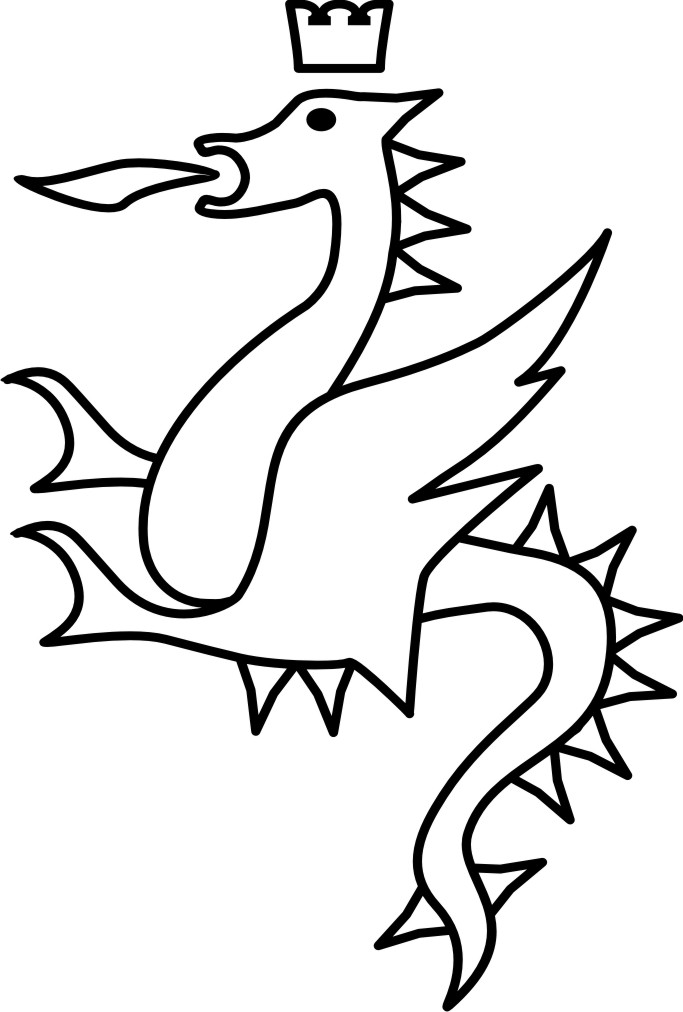 DOMANDA DI PARTECIPAZIONE ALL’AVVISO PUBBLICO PER LA COSTITUZIONE DEL TAVOLO DI CO-PROGETTAZIONE, IN OTTEMPERANZA DELLA DGR N. 305/2019: ”PROGRAMMA REG.LE ANNUALE DI INIZIATIVE PER INIZIATIVE CONCERNENTI L’IMMIGRAZIONE, AI SENSI DELL’ART. 45 D.Lgs N.286/1998” RIVOLTO AD ENTI E ORGANIZZAZIONI DEL TERZO SETTORE CHE OPERANO A FAVORE DEGLI IMMIGRATI PER MANIFESTARE IL LORO INTERESSE A PARTECIPARE ALLA CO-PROGETTAZIONE DEI SERVIZI RIVOLTI A CITTADINI IMMIGRATI, PER L’ANNO 2019.Allegato A 1Il sottoscritto ……………………………………………., nato a ………. il …………….., residente a …………, Via…………….. C.F……………., in qualità di:PresidenteLegale rappresentanteAltro  dell’Associazione di volontariato/promozione sociale (o altro Soggetto del Terzo settore) denominata ……………………………………...       con sede legale in ………………………………., Via ……………………………………………., CAP …………….., Codice Fiscale/P.IVA …………………………………. , tel. …….. fax …………….. e-mail ……………….., con sede operativa in…………………, Via ………………., costituita in data …………………… , CHIEDEdi partecipare alla costituzione del Tavolo di co-progettazione, in ottemperanza della DGR n.  305 del 18/03/2019: “19° Programma regionale annuale di iniziative concernenti l’immigrazione, ai sensi dell’art. 45 del D.lgs. n. 286/98” emanato con Determinazione Dirigenziale n. 1347 del 18/04/2019, affisso all’Albo Pretorio del Comune di Terni il 18/04/2019, come:Soggetto singoloal Tavolo di lavoro in oggetto con altri Soggetti selezionati e l’Amministrazione comunale.A tal fine, consapevole delle sanzioni penali previste per chi dichiara il falso, esibisce atti falsi o non corrispondenti a verità e che quanto dichiarato potrà essere verificato presso gli organi della P.A. competente, ai sensi del testo unico in materia di documentazione amministrativa D.P.R. 28.12.2000 n. 445, sotto la propria responsabilità.DICHIARA (Le dichiarazioni si intendono riferite alla data di presentazione della domanda)Di essere il Legale rappresentante del Soggetto richiedente;Che il Soggetto è iscritto nel Registro Regionale delle Organizzazioni di Volontariato/Registro Regionale delle Associazioni di Promozione Sociale al n. **** o appartiene alla seguente tipologia………………………………….. del Terzo Settore, nel campo del volontariato, dell’Associazionismo, o della cooperazione sociale:…………………………………………;Che è iscritto / non iscritto   si  no (barrare la presenza della iscrizione) presso la Direzione Generale dell’Immigrazione e delle Politiche di Integrazione del Ministero del Lavoro e delle Politiche sociali al Registro Nazionale delle Associazioni e degli Enti che svolgono attività a favore degli Immigrati; che il proprio statuto  non prevede il perseguimento di scopi di lucro, non si configura come circolo privato e non prevede limitazioni in relazione all'ammissione dei soci;che il Soggetto non si configura e non ha legami con partiti politici o organizzazioni che costituiscano articolazione degli stessi, nonché con organizzazioni sindacali o di datori di lavoro, associazioni professionali o di categoria e con quelle che perseguono come finalità esclusiva gli interessi economici degli associati;di aver preso cognizione e di accettare integralmente le condizioni riportate nel bando, allegato alla deliberazione di Giunta Com.le  n. 104 del 17/04/2019;di aver tenuto conto, nella formulazione del proprio progetto delle risorse umane disponibili e nella gestione di servizi, anche degli obblighi relativi alle disposizioni in materia di sicurezza, tutela della privacy, igiene e sanità, condizioni di lavoro, di previdenza e di assistenza in vigore;di essere regolarmente costituiti da almeno sei mesi e di avere un atto costitutivo ed uno statuto registrato (secondo la tipologia di appartenenza);di essere in regola con il rendiconto economico e finanziario, il libro soci e con le adempienze connesse alla natura associativa dei Soggetti appartenenti al Terzo Settore; che il Soggetto  è stato gestore di servizi per l’immigrazione nell’ultimo triennio  si  no ( se si specificare dove);che il Soggetto  ha beneficiato nell'ultimo triennio di contributi o altre forme di agevolazione da parte di Enti pubblici (in caso affermativo, specificare quali e l’entità).Si allega alla presente domanda:Allegato A 2 “Progetto esecutivo delle attività e Piano economico di gestione” debitamente compilato e sottoscritto dal rappresentante legale;Statuto e Atto costitutivo;Curriculum dell’Associazione con particolare riferimento alle attività dell’ultimo triennio e alle risorse umane/operatori impiegati nei servizi;Copia del certificato di attribuzione del codice fiscale;Copia documento di riconoscimento del Rappresentante Legale, in corso di validità;Modello EAS (per le Associazioni di Promozione Sociale).TIMBRO E FIRMA__________________________________In ottemperanza alla legislazione sulla tutela delle persone e di altri soggetti rispetto al trattamento dei dati personali (art. 13 D. Lgs. 196/2003 e s.m.i.) i dati personali riportati sul presente modulo non verranno divulgati a terzi da parte dell'Amministrazione Comunale di Terni ma saranno utilizzati dalla stessa solo al fine di poter adempiere alle procedure conseguenti al presente bando.Terni, lì ………………….In fede                                                    per l’Associazione                                                                                              ………………………..                                                                 Il Legale Rappresentante                                                                                             …………………………………